Слово не только хлеб, но и зрелищеВ школе нас учили писать сочинения, но как — просто «лить воду». И мы послушно лили. Конечно, мы рассуждали, высказывали свою «точку зрения», делали вывод. Но чтобы соблюсти требуемый объем — заполняли его «водой».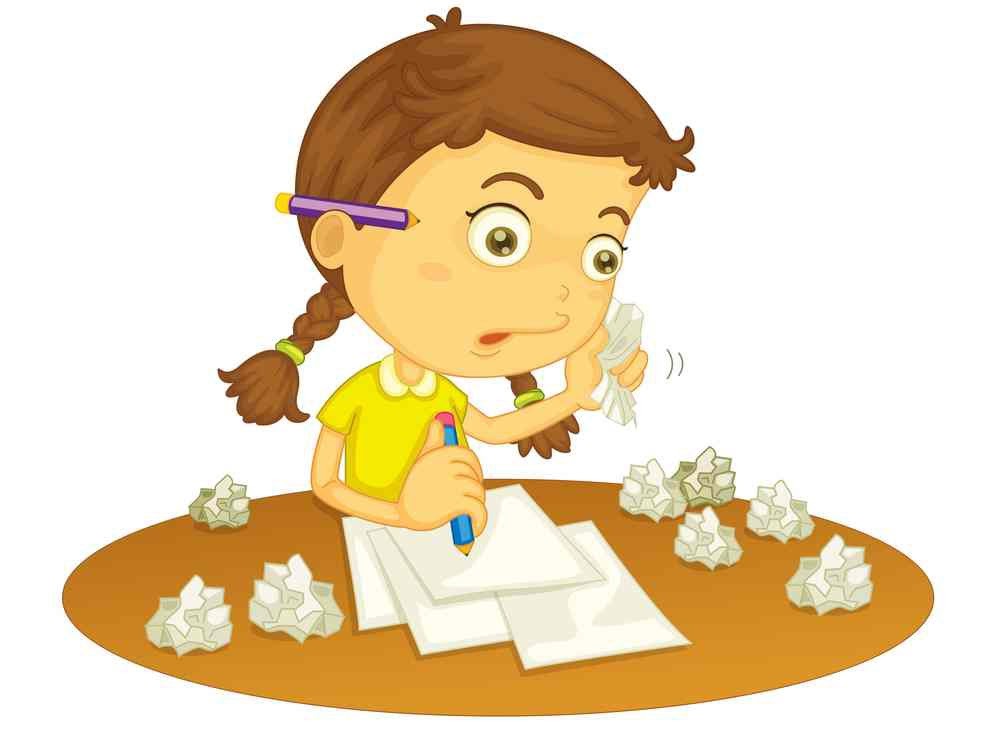 Теперь, занимаясь воспитанием детей, помогая составить алгоритм действий, я тоже учу заполнять требуемый объем текста пустотой: незначительными фразами, обилием ненужных прилагательных.Копирайтинг заставил меня взглянуть на написание текстов по-другому.Когда-то любимый мною А.П.Чехов сказал: «Краткость — сестра таланта». Кто-кто, а он знал, о чем говорил и умел не только «жечь сердца», но и будить совесть.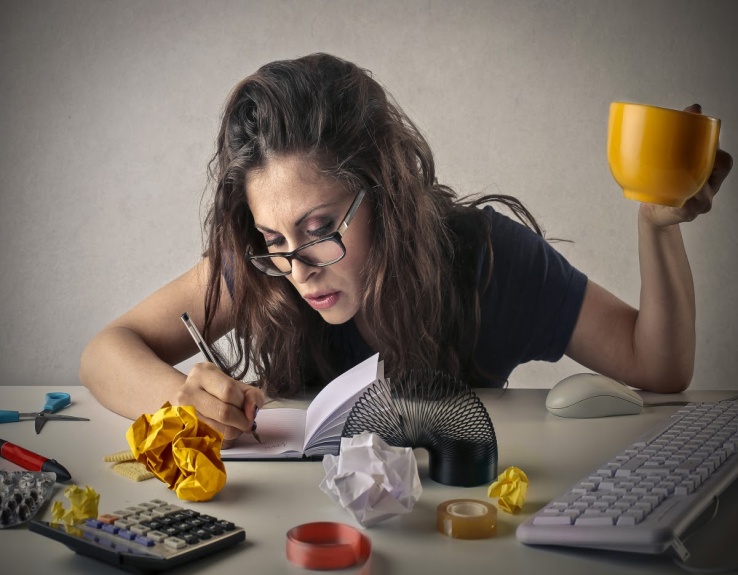 Вернемся к копирайтингу, профессии для меня новой неизведанной, но я в процессе постижения ее основ. А в чем же эта основа — в чем «соль»? В слове. В отношении к нему и к аудитории. Не что хочу, то и ворочу. А осознавая, для кого ты пишешь и какими словами формулируешь мысль.Будь-то молодое поколение со своим стилем, жаргонными словечками, типа хайп, чилить, бабосы… Стремление быть на одной волне может вызвать прямо противоположную реакцию — отторжение, неприятие или просто «стёб». Например:Пацан, коль не хочешь, чтоб над тобой стебались, двигай в наш магаз. Давай бабосы и получай классные кроссовки Nike. Не буксуй — будь в тренде.Фу.. Как-то пародийно, подхалимаж на лицо. Может лучше как-то такТы всегда хочешь быть в тренде, а скорость неотъемлемая часть твоей жизни. Кроссовки Nike — не только топовая обувь, но и стиль, качество, а в нашем магазине сейчас еще и 10% скидка.Поговорим о женщинах. На мой взгляд, самая благодарная и самая капризная аудитория. Нельзя без эмоциональной окраски. Женщины — чувствительные натуры.Стиль, движение, красота. Трудно представить себе современную женщину без этих составляющих. Лучшие кроссовки для бега Nike достойно послужат своей хозяйке, благодаря легкости, прочности и продуманному дизайну.Мужчинам нужна практичность, качество. Меньше слов — больше дела.Мужские кроссовки Nike — это образец безупречного стиля, практичности и надежности. Пружинящая подошва, современные материалы,  эргономичная стелька, надежные крепления обеспечат безопасность тренировок и комфорт в повседневной жизни. Гарантия 1 год.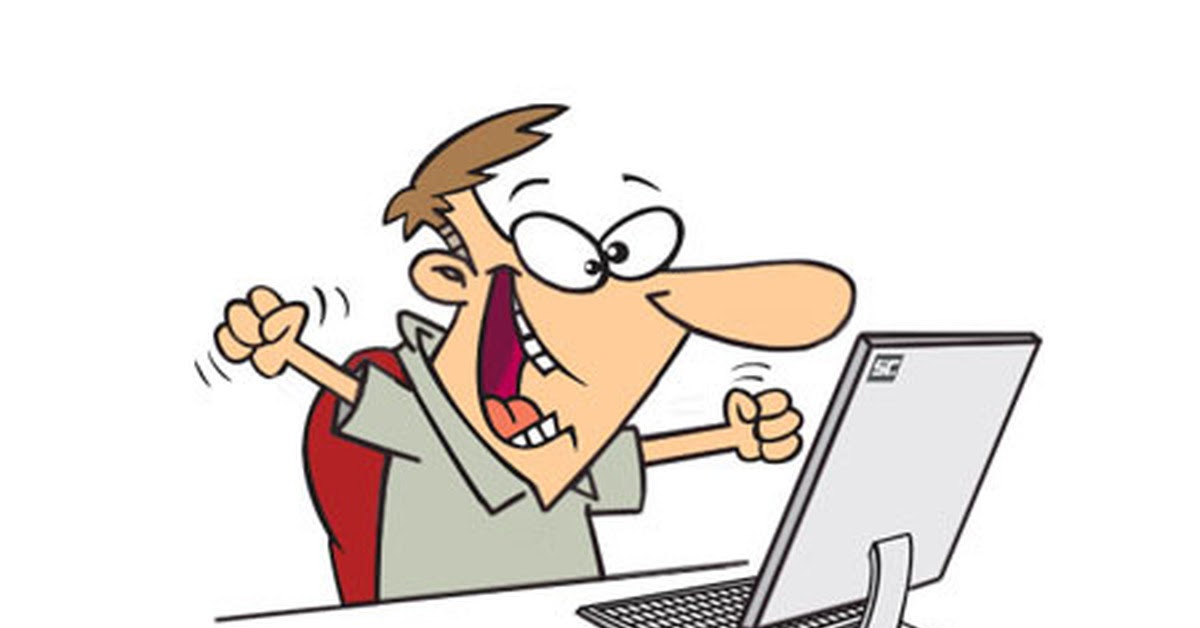 Слово для копирайтера — это хлеб, а для читателя? Зрелище. Тот образ, который рождает в нем прочитанная информация. SEO — это нужно, без него никуда. Но целевая аудитория — это важно. Только гармония этих двух составляющих принесет желанный успех и удовлетворение.А как вы считаете? Поделитесь.